Person—labour force status, code NExported from METEOR(AIHW's Metadata Online Registry)© Australian Institute of Health and Welfare 2024This product, excluding the AIHW logo, Commonwealth Coat of Arms and any material owned by a third party or protected by a trademark, has been released under a Creative Commons BY 4.0 (CC BY 4.0) licence. Excluded material owned by third parties may include, for example, design and layout, images obtained under licence from third parties and signatures. We have made all reasonable efforts to identify and label material owned by third parties.You may distribute, remix and build on this website’s material but must attribute the AIHW as the copyright holder, in line with our attribution policy. The full terms and conditions of this licence are available at https://creativecommons.org/licenses/by/4.0/.Enquiries relating to copyright should be addressed to info@aihw.gov.au.Enquiries or comments on the METEOR metadata or download should be directed to the METEOR team at meteor@aihw.gov.au.Person—labour force status, code NIdentifying and definitional attributesIdentifying and definitional attributesMetadata item type:Data ElementShort name:Labour force statusMETEOR identifier:270112Registration status:Community Services (retired), Standard 01/03/2005Disability, Superseded 29/02/2016Health, Superseded 17/10/2018Homelessness, Superseded 10/08/2018Housing assistance, Standard 01/03/2005Definition:The self reported status the person currently has in being either in the labour force (employed/unemployed) or not in the labour force, as represented by a code.Data Element Concept:Person—labour force statusValue Domain:Labour force status code NValue domain attributesValue domain attributesValue domain attributesRepresentational attributesRepresentational attributesRepresentational attributesRepresentation class:CodeCodeData type:NumberNumberFormat:NNMaximum character length:11ValueMeaningPermissible values:1Employed2Unemployed3Not in the labour forceSupplementary values:9
 Not stated/inadequately described
 Collection and usage attributesCollection and usage attributesGuide for use:CODE 1     Employed:Persons aged 15 years and over who, during the reference week:(a) worked for one hour or more for pay, profit, commission or payment in kind in a job or business, or on a farm (comprising 'Employees', 'Employers' and 'Own Account Workers'); or(b) worked for one hour or more without pay in a family business or on a farm (i.e. 'Contributing Family Worker'); or(c) were 'Employees' who had a job but were not at work and were:on paid leaveon leave without pay, for less than four weeks, up to the end of the reference weekstood down without pay because of bad weather or plant breakdown at their place of employment, for less than four weeks up to the end of the reference weekon strike or locked outon workers' compensation and expected to be returning to their job, orreceiving wages or salary while undertaking full-time study; or (d) were 'Employers', 'Own Account Workers' or 'Contributing Family Workers' who had a job, business or farm, but were not at work.CODE 2     Unemployed:Unemployed persons are those aged 15 years and over who were not employed during the reference week, and:(a) had actively looked for full-time or part-time work at any time in the four weeks up to the end of the reference week. Were available for work in the reference week, or would have been available except for temporary illness (i.e. lasting for less than four weeks to the end of the reference week). Or were waiting to start a new job within four weeks from the end of the reference week and would have started in the reference week if the job had been available then; or(b) were waiting to be called back to a full-time or part-time job from which they had been stood down without pay for less than four weeks up to the end of the reference week (including the whole of the reference week) for reasons other than bad weather or plant breakdown. Note: Actively looking for work includes writing, telephoning or applying in person to an employer for work. It also includes answering a newspaper advertisement for a job, checking factory or job placement agency notice boards, being registered with a job placement agency, checking or registering with any other employment agency, advertising or tendering for work or contacting friends or relatives.CODE 3     Not in the Labour Force:Persons not in the labour force are those persons aged 15 years and over who, during the reference week, were not in the categories employed or unemployed, as defined. They include persons who were keeping house (unpaid), retired, voluntarily inactive, permanently unable to work, persons in institutions (hospitals, gaols, sanatoriums, etc.), trainee teachers, members of contemplative religious orders, and persons whose only activity during the reference week was jury service or unpaid voluntary work for a charitable organisation.Collection methods:For information about collection, refer to the ABS website:http://www.abs.gov.au/Ausstats/abs@.nsf/0/AEB5AA310D
68DF8FCA25697E0018FED8?OpenSource and reference attributesSource and reference attributesOrigin:Australian Bureau of Statistics 1995. Directory of Concepts and Standards for Social, Labour and Demographic Variables. Australia 1995. Cat. no. 1361.0.30.001. Canberra: AGPS.http://www.abs.gov.au/Ausstats/abs@.nsf/0/AEB5AA310D68
DF8FCA25697E0018FED8?Open (last viewed 21 December 2005)Data element attributes Data element attributes Collection and usage attributesCollection and usage attributesComments:Labour force status is one indicator of the socio-economic status of a person and is a key element in assessing the circumstances and needs of individuals and families.Source and reference attributesSource and reference attributesOrigin:Health Data Standards CommitteeRelational attributesRelational attributesRelated metadata references:Has been superseded by Person—labour force status, code N       Disability, Standard 29/02/2016       Health, Standard 17/10/2018       Homelessness, Standard 10/08/2018
Is re-engineered from  Labour force status, version 3, DE, Int. NCSDD & NHDD, NCSIMG & NHIMG, Superseded 01/03/2005.pdf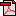  (19.5 KB)       No registration status
See also Person—occupation (main), code (ANZSCO 2013 Version 1.2) N[NNN]{NN}       Community Services (retired), Standard 01/10/2013       Disability, Standard 13/08/2015Implementation in Data Set Specifications:Cardiovascular disease (clinical) DSS       Health, Superseded 15/02/2006
Cardiovascular disease (clinical) DSS       Health, Superseded 04/07/2007
Cardiovascular disease (clinical) DSS       Health, Superseded 22/12/2009
Cardiovascular disease (clinical) DSS       Health, Superseded 01/09/2012
Cardiovascular disease (clinical) NBPDS       Health, Superseded 17/10/2018
Children's Services NMDS       Community Services (retired), Superseded 21/05/2010DSS specific information: In the Children's Services NMDS, this item is only applicable to the child's parent(s)/guardian(s).

Commonwealth State/Territory Disability Agreement NMDS  - 1 July 2006       Community Services (retired), Superseded 14/12/2008DSS specific information: This data element should only be reported for service users aged 15 years or more.

Commonwealth State/Territory Disability Agreement NMDS (July 2008)       Community Services (retired), Superseded 11/11/2009DSS specific information: This data element should only be reported for service users aged 15 years or more.

Disability services carer details cluster       Community Services (retired), Standard 10/04/2013       Disability, Standard 13/08/2015
Disability services client details cluster       Community Services (retired), Standard 10/04/2013       Disability, Standard 13/08/2015
Disability Services NMDS 2009-10       Community Services (retired), Superseded 15/12/2011Implementation start date: 01/07/2009
DSS specific information: This data element should only be reported for service users aged 15 years or more.

Disability Services NMDS 2010-11       Community Services (retired), Superseded 15/12/2011Implementation start date: 01/07/2010
DSS specific information: This data element should only be reported for service users aged 15 years or more.

Disability Services NMDS 2011-12       Community Services (retired), Superseded 13/03/2013Implementation start date: 01/07/2011
DSS specific information: This data element should only be reported for service users aged 15 years or more.

Disability Services NMDS 2012-14       Community Services (retired), Standard 13/03/2013Implementation start date: 01/07/2012
Implementation end date: 30/06/2014
DSS specific information: This data element should only be reported for service users aged 15 years or more.

Disability Services NMDS 2014-15       Disability, Superseded 29/02/2016Implementation start date: 01/07/2014
Implementation end date: 30/06/2015
DSS specific information: This data element should only be reported for service users aged 15 years or more.

SAAP Client Collection National Minimum Data Set       Community Services (retired), Retired 01/07/2011DSS specific information: This data element is collected a minimum of twice (for the client):the client's labour force status immediately before the support period starts; andthe client's labour force status immediately after the support period ends.Only one permissible value is selected in each case.Note code values below:Code 98 Client left without providing any information.Code 99 Don't know

Specialist Homelessness Services NMDS 2011       Homelessness, Superseded 01/05/2013       Housing assistance, Superseded 01/05/2013Implementation start date: 01/07/2011
DSS specific information: In the Specialist Homelessness Services NMDS, this data element is collected four times, for the following points in time:one week before the start of the support period (the Service episode—episode start date, DDMMYYYY);at the date of presentation;at the end of the reporting period (the Service event—last service provision date, DDMMYYYY); andat the end of the support period (the Service episode—episode end date, DDMMYYYY).Only one permissible value is selected in each case.Note that this data element is designed specifically to reference the ABS Labour force status standard variable. Consequently, the value domain definitions explicitly exclude anyone aged under 15; effectively this reflects the scope of ABS collections. If information on illegal workers aged under 15 is sought for the Specialist Homelessness Services NMDS, these persons may also be asked the labour force questions. However, they should be filtered using the Age data element from any returns intended to retain compatibility with ABS data.

Specialist Homelessness Services NMDS 2012-13       Homelessness, Superseded 01/05/2013       Housing assistance, Superseded 01/05/2013Implementation start date: 01/07/2012
Implementation end date: 30/06/2013
DSS specific information: In the Specialist Homelessness Services NMDS, this data element is collected four times, for the following points in time:one week before the start of the support period (the Service episode—episode start date, DDMMYYYY);at the date of presentation;at the end of the reporting period (the Service event—last service provision date, DDMMYYYY); andat the end of the support period (the Service episode—episode end date, DDMMYYYY).Only one permissible value is selected in each case.Note that this data element is designed specifically to reference the ABS Labour force status standard variable. Consequently, the value domain definitions explicitly exclude anyone aged under 15; effectively this reflects the scope of ABS collections. If information on illegal workers aged under 15 is sought for the Specialist Homelessness Services NMDS, these persons may also be asked the labour force questions. However, they should be filtered using the Age data element from any returns intended to retain compatibility with ABS data.

Specialist Homelessness Services NMDS 2013-14       Homelessness, Superseded 26/08/2014       Housing assistance, Superseded 26/08/2014Implementation start date: 01/07/2013
Implementation end date: 30/06/2014
Conditional obligation: In the Specialist Homelessness Services NMDS, this item is only asked of clients.This data element reflects the ABS Labour force status standard variable. Consequently, the value domain definitions explicitly exclude anyone aged under 15. 
DSS specific information: In the Specialist Homelessness Services NMDS, this data element is collected four times, for the following points in time:one week before the start of the support period (the Service episode—episode start date, DDMMYYYY)at the date of presentationat the end of the reporting period (the Service event—last service provision date, DDMMYYYY)at the end of the support period (the Service episode—episode end date, DDMMYYYY).Only one permissible value is selected in each case.This collection records a response of Don't Know (CODE 99), which is equivalent to the code Not stated/Inadequately described (CODE 9) in the Standard.

Specialist Homelessness Services NMDS 2014-15       Homelessness, Superseded 24/11/2016       Housing assistance, Superseded 24/11/2016Implementation start date: 01/07/2014
Implementation end date: 30/06/2015
Conditional obligation: In the Specialist Homelessness Services NMDS, this item is only asked of clients.This data element reflects the ABS Labour force status standard variable. Consequently, the value domain definitions explicitly exclude anyone aged under 15. 
DSS specific information: In the Specialist Homelessness Services NMDS, this data element is collected four times, for the following points in time:one week before the start of the support period (the Service episode—episode start date, DDMMYYYY)at the date of presentationat the end of the reporting period (the Service event—last service provision date, DDMMYYYY)at the end of the support period (the Service episode—episode end date, DDMMYYYY).Only one permissible value is selected in each case.This collection records a response of Don't Know (CODE 99), which is equivalent to the code Not stated/Inadequately described (CODE 9) in the Standard.

Specialist Homelessness Services NMDS 2015-17       Homelessness, Superseded 24/11/2016Implementation start date: 01/07/2015
Implementation end date: 30/06/2017
Conditional obligation: In the Specialist Homelessness Services NMDS, this item is only asked of clients.This data element reflects the ABS Labour force status standard variable. Consequently, the value domain definitions explicitly exclude anyone aged under 15.
DSS specific information: In the Specialist Homelessness Services NMDS, this data element is collected four times, for the following points in time:one week before the start of the support period (the Service episode—episode start date, DDMMYYYY)at the date of presentationat the end of the reporting period (the Service event—last service provision date, DDMMYYYY)at the end of the support period (the Service episode—episode end date, DDMMYYYY).Only one permissible value is selected in each case.This collection records a response of Don't Know (CODE 99), which is equivalent to the code Not stated/Inadequately described (CODE 9) in the Standard.

Specialist Homelessness Services NMDS 2017-19       Homelessness, Superseded 10/08/2018Implementation start date: 01/07/2017
Implementation end date: 30/06/2019
Conditional obligation: In the Specialist Homelessness Services NMDS, this item is only asked of clients.This data element reflects the Australian Bureau of Statistics' Labour force status standard variable. Consequently, the value domain definitions explicitly exclude anyone aged under 15.
DSS specific information: In the Specialist Homelessness Services NMDS, this data element is collected four times, for the following points in time:one week before the start of the support period (the Service episode—episode start date, DDMMYYYY)at the date of presentationat the end of the reporting period (the Service event—last service provision date, DDMMYYYY)at the end of the support period (the Service episode—episode end date, DDMMYYYY).Only one permissible value is selected in each case.This collection records a response of Don't Know (Code 99), which is equivalent to the code Not stated/Inadequately described (Code 9) in the Standard.Implementation in Indicators:Used as Numerator
National Disability Agreement: a(1)- Proportion of people with disability who are in the labour force, 2013       Community Services (retired), Standard 23/05/2013       Disability, Standard 13/08/2015
National Disability Agreement: a(1)-Labour force participation rate for people with disability aged 15-64 years, 2011       Community Services (retired), Superseded 05/03/2012
National Disability Agreement: a(1)-Labour force participation rate for people with disability aged 15-64 years, 2012       Community Services (retired), Superseded 23/05/2013
National Disability Agreement: a(2)- Proportion of people with disability who are employed, 2013       Community Services (retired), Standard 23/05/2013       Disability, Standard 13/08/2015
National Disability Agreement: a(2)-Labour force participation rate for people with disability aged 15-64 years, 2011       Community Services (retired), Superseded 05/03/2012
National Disability Agreement: a(2)-Labour force participation rate for people with disability aged 15-64 years, 2012       Community Services (retired), Superseded 23/05/2013
National Disability Agreement: a(3)- Proportion of people with disability who are unemployed, 2013       Community Services (retired), Standard 23/05/2013       Disability, Standard 13/08/2015
National Disability Agreement: a(3)-Labour force participation rate for people with disability aged 15-64 years, 2011       Community Services (retired), Superseded 05/03/2012
National Disability Agreement: a(3)-Labour force participation rate for people with disability aged 15-64 years, 2012       Community Services (retired), Superseded 23/05/2013
National Disability Agreement: a(4)- Proportion of people with disability who are underemployed, 2013       Community Services (retired), Standard 23/05/2013       Disability, Standard 13/08/2015
National Disability Agreement: a-Labour force participation rate for people with disability aged 15-64 years, 2010       Community Services (retired), Superseded 15/12/2011
National Disability Agreement: g(1)-Proportion of carers (of people with disability) who are in the labour force, 2013       Community Services (retired), Standard 23/05/2013       Disability, Standard 13/08/2015
National Disability Agreement: g(2)-Proportion of carers (of people with disability) who are employed, 2013       Community Services (retired), Standard 23/05/2013       Disability, Standard 13/08/2015
National Disability Agreement: g(3)-Proportion of carers (of people with disability) in the labour force who are unemployed, 2013       Community Services (retired), Standard 23/05/2013       Disability, Standard 13/08/2015
National Disability Agreement: g-Labour force participation rate for carers aged 15-64 of people with disability, 2010       Community Services (retired), Superseded 15/12/2011
National Disability Agreement: g-Labour force participation rate for carers aged 15-64 of people with disability, 2011       Community Services (retired), Superseded 05/03/2012
National Disability Agreement: g-Labour force participation rate for carers aged 15-64 of people with disability, 2012       Community Services (retired), Superseded 23/05/2013
National Indigenous Reform Agreement: P21a-Employment to population ratio, for the working age population (15-64 years) (Census Data), 2010       Community Services (retired), Superseded 04/04/2011
National Indigenous Reform Agreement: P21b-Employment to population ratio, for the working age population (15-64 years) (Survey Data), 2010       Community Services (retired), Superseded 04/04/2011
National Indigenous Reform Agreement: P21b-Employment to population ratio, for the working age population (15-64 years) (Survey Data), 2010       Community Services (retired), Superseded 04/04/2011
National Indigenous Reform Agreement: P22a-Unemployment rate (Census Data), 2010       Community Services (retired), Superseded 04/04/2011
National Indigenous Reform Agreement: P22b-Unemployment rate (Survey Data), 2010       Community Services (retired), Superseded 04/04/2011
National Indigenous Reform Agreement: P22b-Unemployment rate (Survey Data), 2010       Community Services (retired), Superseded 04/04/2011
National Indigenous Reform Agreement: P23a-Labour force participation rate (Census Data), 2010       Community Services (retired), Superseded 04/04/2011
National Indigenous Reform Agreement: P23b-Labour force participation rate (Survey Data), 2010       Community Services (retired), Superseded 04/04/2011
National Indigenous Reform Agreement: P23b-Labour force participation rate (Survey Data), 2010       Community Services (retired), Superseded 04/04/2011
National Indigenous Reform Agreement: P25-3-month employment outcomes (post-program monitoring), 2010       Community Services (retired), Superseded 04/04/2011
National Indigenous Reform Agreement: P26a-Proportion of Indigenous 18-24 year olds engaged in full-time employment, education or training at or above Certificate III (Census Data), 2010       Community Services (retired), Superseded 04/04/2011
National Indigenous Reform Agreement: P26b-Proportion of Indigenous 18-24 year olds engaged in full-time employment, education or training at or above Certificate III (Survey Data), 2010       Community Services (retired), Superseded 04/04/2011
National Indigenous Reform Agreement: P26b-Proportion of Indigenous 18-24 year olds engaged in full-time employment, education or training at or above Certificate III (Survey Data), 2010       Community Services (retired), Superseded 04/04/2011
National Indigenous Reform Agreement: PI 14a-Level of workforce participation (Census data), 2013       Indigenous, Superseded 13/12/2013
National Indigenous Reform Agreement: PI 14a-Level of workforce participation (Census data), 2014       Indigenous, Superseded 24/11/2014
National Indigenous Reform Agreement: PI 14a-Level of workforce participation (Census data), 2015       Indigenous, Superseded 18/11/2015
National Indigenous Reform Agreement: PI 14a—Level of workforce participation (Census data), 2016       Indigenous, Superseded 01/07/2016
National Indigenous Reform Agreement: PI 14a—Level of workforce participation (Census data), 2017       Indigenous, Superseded 06/06/2017
National Indigenous Reform Agreement: PI 14a-Level of workforce participation (Census data), 2018       Indigenous, Superseded 31/07/2018
National Indigenous Reform Agreement: PI 14a-Level of workforce participation (Census data), 2019       Indigenous, Superseded 23/08/2019
National Indigenous Reform Agreement: PI 14a-Level of workforce participation (Census data), 2020       Indigenous, Standard 23/08/2019
National Indigenous Reform Agreement: PI 14b-Level of workforce participation (survey data), 2013       Indigenous, Superseded 13/12/2013
National Indigenous Reform Agreement: PI 14b-Level of workforce participation (survey data), 2013       Indigenous, Superseded 13/12/2013
National Indigenous Reform Agreement: PI 14b-Level of workforce participation (survey data), 2014       Indigenous, Superseded 24/11/2014
National Indigenous Reform Agreement: PI 14b-Level of workforce participation (survey data), 2014       Indigenous, Superseded 24/11/2014
National Indigenous Reform Agreement: PI 21a-Employment to population ratio, for the working age population (15-64 years) (Census Data), 2011       Indigenous, Superseded 01/07/2012
National Indigenous Reform Agreement: PI 21a-Employment to population ratio, for the working age population (15-64 years) (Census Data), 2012       Indigenous, Superseded 13/06/2013
National Indigenous Reform Agreement: PI 21a-Employment to population ratio, for the working age population (15-64 years) (Census Data), 2012       Indigenous, Superseded 13/06/2013
National Indigenous Reform Agreement: PI 21b-Employment to population ratio, for the working age population (15-64 years) (Survey Data), 2011       Indigenous, Superseded 01/07/2012
National Indigenous Reform Agreement: PI 21b-Employment to population ratio, for the working age population (15-64 years) (Survey Data), 2011       Indigenous, Superseded 01/07/2012
National Indigenous Reform Agreement: PI 21b-Employment to population ratio, for the working age population (15-64 years) (Survey Data), 2012       Indigenous, Superseded 13/06/2013
National Indigenous Reform Agreement: PI 21b-Employment to population ratio, for the working age population (15-64 years) (Survey Data), 2012       Indigenous, Superseded 13/06/2013
National Indigenous Reform Agreement: PI 21b-Employment to population ratio, for the working age population (15-64 years) (Survey Data), 2012       Indigenous, Superseded 13/06/2013
National Indigenous Reform Agreement: PI 21b-Employment to population ratio, for the working age population (15-64 years) (Survey Data), 2012       Indigenous, Superseded 13/06/2013
National Indigenous Reform Agreement: PI 22a-Unemployment rate (Census Data), 2011       Health, Superseded 31/10/2011       Indigenous, Superseded 01/07/2012
National Indigenous Reform Agreement: PI 22a-Unemployment rate (Census Data), 2012       Indigenous, Superseded 13/06/2013
National Indigenous Reform Agreement: PI 22a-Unemployment rate (Census Data), 2012       Indigenous, Superseded 13/06/2013
National Indigenous Reform Agreement: PI 22b-Unemployment rate (Survey Data), 2011       Indigenous, Superseded 01/07/2012
National Indigenous Reform Agreement: PI 22b-Unemployment rate (Survey Data), 2011       Indigenous, Superseded 01/07/2012
National Indigenous Reform Agreement: PI 22b-Unemployment rate (Survey Data), 2012       Indigenous, Superseded 13/06/2013
National Indigenous Reform Agreement: PI 22b-Unemployment rate (Survey Data), 2012       Indigenous, Superseded 13/06/2013
National Indigenous Reform Agreement: PI 22b-Unemployment rate (Survey Data), 2012       Indigenous, Superseded 13/06/2013
National Indigenous Reform Agreement: PI 22b-Unemployment rate (Survey Data), 2012       Indigenous, Superseded 13/06/2013
National Indigenous Reform Agreement: PI 23a-Labour force participation rate (Census Data), 2011       Indigenous, Superseded 01/07/2012
National Indigenous Reform Agreement: PI 23a-Labour force participation rate (Census Data), 2012       Indigenous, Superseded 13/06/2013
National Indigenous Reform Agreement: PI 23a-Labour force participation rate (Census Data), 2012       Indigenous, Superseded 13/06/2013
National Indigenous Reform Agreement: PI 23b-Labour force participation rate (Survey Data), 2011       Indigenous, Superseded 01/07/2012
National Indigenous Reform Agreement: PI 23b-Labour force participation rate (Survey Data), 2011       Indigenous, Superseded 01/07/2012
National Indigenous Reform Agreement: PI 23b-Labour force participation rate (Survey Data), 2012       Indigenous, Superseded 13/06/2013
National Indigenous Reform Agreement: PI 23b-Labour force participation rate (Survey Data), 2012       Indigenous, Superseded 13/06/2013
National Indigenous Reform Agreement: PI 23b-Labour force participation rate (Survey Data), 2012       Indigenous, Superseded 13/06/2013
National Indigenous Reform Agreement: PI 23b-Labour force participation rate (Survey Data), 2012       Indigenous, Superseded 13/06/2013
National Indigenous Reform Agreement: PI 25-3 month employment outcomes (post-program monitoring), 2011       Indigenous, Superseded 01/07/2012
National Indigenous Reform Agreement: PI 25-3 month employment outcomes (post-program monitoring), 2012       Indigenous, Superseded 13/06/2013
National Indigenous Reform Agreement: PI 26a-Proportion of Indigenous 18-24 year olds engaged in full-time employment, education or training at or above Certificate III (Census Data), 2011       Indigenous, Superseded 01/07/2012
National Indigenous Reform Agreement: PI 26a-Proportion of Indigenous 18-24 year olds engaged in full-time employment, education or training at or above Certificate III (Census Data), 2012       Indigenous, Superseded 13/06/2013
National Indigenous Reform Agreement: PI 26b-Proportion of Indigenous 18-24 year olds engaged in full-time employment, education or training at or above Certificate III (Survey Data), 2011       Indigenous, Superseded 01/07/2012
National Indigenous Reform Agreement: PI 26b-Proportion of Indigenous 18-24 year olds engaged in full-time employment, education or training at or above Certificate III (Survey Data), 2011       Indigenous, Superseded 01/07/2012
National Indigenous Reform Agreement: PI 26b-Proportion of Indigenous 18-24 year olds engaged in full-time employment, education or training at or above Certificate III (Survey Data), 2012       Indigenous, Superseded 13/06/2013
National Indigenous Reform Agreement: PI 26b-Proportion of Indigenous 18-24 year olds engaged in full-time employment, education or training at or above Certificate III (Survey Data), 2012       Indigenous, Superseded 13/06/2013
Used as Denominator
National Disability Agreement: a(3)- Proportion of people with disability who are unemployed, 2013       Community Services (retired), Standard 23/05/2013       Disability, Standard 13/08/2015
National Disability Agreement: a(3)-Labour force participation rate for people with disability aged 15-64 years, 2011       Community Services (retired), Superseded 05/03/2012
National Disability Agreement: a(3)-Labour force participation rate for people with disability aged 15-64 years, 2012       Community Services (retired), Superseded 23/05/2013
National Disability Agreement: a(4)- Proportion of people with disability who are underemployed, 2013       Community Services (retired), Standard 23/05/2013       Disability, Standard 13/08/2015
National Disability Agreement: g(3)-Proportion of carers (of people with disability) in the labour force who are unemployed, 2013       Community Services (retired), Standard 23/05/2013       Disability, Standard 13/08/2015
National Indigenous Reform Agreement: P22a-Unemployment rate (Census Data), 2010       Community Services (retired), Superseded 04/04/2011
National Indigenous Reform Agreement: P22b-Unemployment rate (Survey Data), 2010       Community Services (retired), Superseded 04/04/2011
National Indigenous Reform Agreement: P22b-Unemployment rate (Survey Data), 2010       Community Services (retired), Superseded 04/04/2011
National Indigenous Reform Agreement: PI 14a-Level of workforce participation (Census data), 2013       Indigenous, Superseded 13/12/2013
National Indigenous Reform Agreement: PI 14a-Level of workforce participation (Census data), 2014       Indigenous, Superseded 24/11/2014
National Indigenous Reform Agreement: PI 22a-Unemployment rate (Census Data), 2011       Health, Superseded 31/10/2011       Indigenous, Superseded 01/07/2012
National Indigenous Reform Agreement: PI 22a-Unemployment rate (Census Data), 2012       Indigenous, Superseded 13/06/2013
National Indigenous Reform Agreement: PI 22a-Unemployment rate (Census Data), 2012       Indigenous, Superseded 13/06/2013
National Indigenous Reform Agreement: PI 22b-Unemployment rate (Survey Data), 2011       Indigenous, Superseded 01/07/2012
National Indigenous Reform Agreement: PI 22b-Unemployment rate (Survey Data), 2011       Indigenous, Superseded 01/07/2012
National Indigenous Reform Agreement: PI 22b-Unemployment rate (Survey Data), 2012       Indigenous, Superseded 13/06/2013
National Indigenous Reform Agreement: PI 22b-Unemployment rate (Survey Data), 2012       Indigenous, Superseded 13/06/2013
National Indigenous Reform Agreement: PI 22b-Unemployment rate (Survey Data), 2012       Indigenous, Superseded 13/06/2013
National Indigenous Reform Agreement: PI 22b-Unemployment rate (Survey Data), 2012       Indigenous, Superseded 13/06/2013